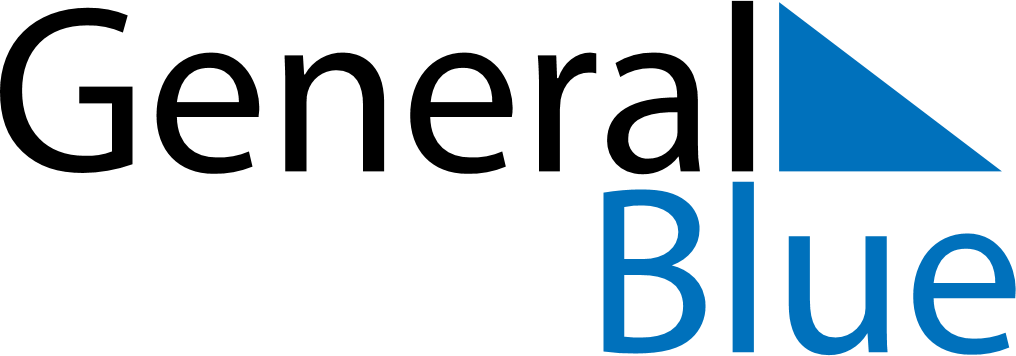 July 2024July 2024July 2024July 2024July 2024July 2024Benin City, Edo, NigeriaBenin City, Edo, NigeriaBenin City, Edo, NigeriaBenin City, Edo, NigeriaBenin City, Edo, NigeriaBenin City, Edo, NigeriaSunday Monday Tuesday Wednesday Thursday Friday Saturday 1 2 3 4 5 6 Sunrise: 6:26 AM Sunset: 6:55 PM Daylight: 12 hours and 29 minutes. Sunrise: 6:27 AM Sunset: 6:56 PM Daylight: 12 hours and 28 minutes. Sunrise: 6:27 AM Sunset: 6:56 PM Daylight: 12 hours and 28 minutes. Sunrise: 6:27 AM Sunset: 6:56 PM Daylight: 12 hours and 28 minutes. Sunrise: 6:27 AM Sunset: 6:56 PM Daylight: 12 hours and 28 minutes. Sunrise: 6:28 AM Sunset: 6:56 PM Daylight: 12 hours and 28 minutes. 7 8 9 10 11 12 13 Sunrise: 6:28 AM Sunset: 6:56 PM Daylight: 12 hours and 28 minutes. Sunrise: 6:28 AM Sunset: 6:56 PM Daylight: 12 hours and 28 minutes. Sunrise: 6:28 AM Sunset: 6:56 PM Daylight: 12 hours and 28 minutes. Sunrise: 6:28 AM Sunset: 6:56 PM Daylight: 12 hours and 28 minutes. Sunrise: 6:29 AM Sunset: 6:56 PM Daylight: 12 hours and 27 minutes. Sunrise: 6:29 AM Sunset: 6:57 PM Daylight: 12 hours and 27 minutes. Sunrise: 6:29 AM Sunset: 6:57 PM Daylight: 12 hours and 27 minutes. 14 15 16 17 18 19 20 Sunrise: 6:29 AM Sunset: 6:57 PM Daylight: 12 hours and 27 minutes. Sunrise: 6:29 AM Sunset: 6:57 PM Daylight: 12 hours and 27 minutes. Sunrise: 6:30 AM Sunset: 6:57 PM Daylight: 12 hours and 27 minutes. Sunrise: 6:30 AM Sunset: 6:57 PM Daylight: 12 hours and 26 minutes. Sunrise: 6:30 AM Sunset: 6:57 PM Daylight: 12 hours and 26 minutes. Sunrise: 6:30 AM Sunset: 6:57 PM Daylight: 12 hours and 26 minutes. Sunrise: 6:30 AM Sunset: 6:57 PM Daylight: 12 hours and 26 minutes. 21 22 23 24 25 26 27 Sunrise: 6:30 AM Sunset: 6:57 PM Daylight: 12 hours and 26 minutes. Sunrise: 6:31 AM Sunset: 6:56 PM Daylight: 12 hours and 25 minutes. Sunrise: 6:31 AM Sunset: 6:56 PM Daylight: 12 hours and 25 minutes. Sunrise: 6:31 AM Sunset: 6:56 PM Daylight: 12 hours and 25 minutes. Sunrise: 6:31 AM Sunset: 6:56 PM Daylight: 12 hours and 25 minutes. Sunrise: 6:31 AM Sunset: 6:56 PM Daylight: 12 hours and 25 minutes. Sunrise: 6:31 AM Sunset: 6:56 PM Daylight: 12 hours and 24 minutes. 28 29 30 31 Sunrise: 6:31 AM Sunset: 6:56 PM Daylight: 12 hours and 24 minutes. Sunrise: 6:31 AM Sunset: 6:56 PM Daylight: 12 hours and 24 minutes. Sunrise: 6:31 AM Sunset: 6:55 PM Daylight: 12 hours and 24 minutes. Sunrise: 6:32 AM Sunset: 6:55 PM Daylight: 12 hours and 23 minutes. 